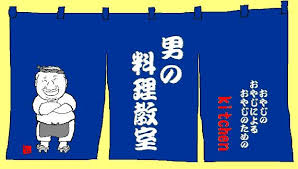 1月はテーマ別の調理実習を行います。第2回目は「男の料理教室」です。料理に興味がある男性のみなさん是非ご参加下さい。ご家族・ご夫婦での参加もお待ちしています。日　時：2018年1月28日（日）　　　　　　　　　9：30～12：00場　所：当クリニック２階　調理室参加費：材料代1000円＋集団栄養指導料８０円～２４０円（保険の負担割合により変わります）　　　　　　　　　　　ご家族の方　1200円定　員：１０名注）キャンセル料（材料代）は1月23日（火）から頂きますのでご了承下さい。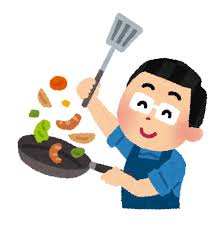 ※女性の希望者はご相談ください。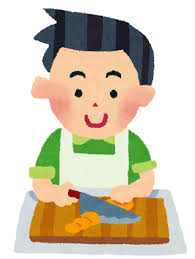 料理が苦手な方でも簡単にできる料理をご紹介したいと思います。☆詳しくは管理栄養士・受付までお尋ね下さい。